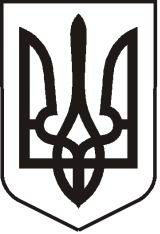                                                        У К Р А Ї Н АЛ У Г А Н С Ь К А    О Б Л А С Т ЬП О П А С Н Я Н С Ь К А    М І С Ь К А    Р А Д АШОСТОГО СКЛИКАННЯРОЗПОРЯДЖЕННЯміського голови«06» лютого 2018 р.                  м. Попасна                                        № 25 Про сплату державного мита В зв'язку зі звернення до Попаснянського РВ ДРАЦС ГТУЮ у Луганській області за витягом з державного реєстру актів цивільного стану, керуючись п. д) ч.5 ст.3 Декрету Кабінету Міністрів України «Про державне мито» та п.20 ч.4 ст.42 Закону України «Про місцеве самоврядування в Україні»:Для  отримання в Попаснянському РВ ДРАЦС ГТУЮ у Луганській області витягу з державного реєстру актів цивільного стану щодо гр-ки Антощенко Галини Олексіївни, відповідно до п. д) ч.5 ст.3 Декрету Кабінету Міністрів України «Про державне мито», фінансово-господарському відділу виконкому міської ради здійснити оплату державного мита  у сумі 73 (сімдесят три ) гривні 00 коп.               Оплату державного мита здійснити за наступними реквізитами:               Отримувач коштів-УДКСУ у Попаснянському районі                Код отримувача (код за ЄДРПОУ) - 37928777                Банк отримувача: ГУ ДКСУ у Луганській області                Код банку отримувача:  (МФО)804013                Рахунок отримувача: 31318300741259                Код класифікації доходів бюджету: 22012700               Призначення платежу: за одержання витягу 	з державного реєстру   актів цивільного стану щодо гр-ки  Антощенко Галини Олексіївни.Контроль за виконанням цього розпорядження, покласти на начальника фінансово-господарського відділу виконкому міської ради  Омельченко Я.С.Міський голова	    Ю.І. Онищенко Водолазський, 2 05 65